МИНИСТЕРСТВО ОБРАЗОВАНИЯ И НАУКИРЕСПУБЛИКИ КАЗАХСТАННАЦИОНАЛЬНЫЙ ЦЕНТР ТЕСТИРОВАНИЯКНИЖКА-ВОПРОСНИКВАРИАНТ   1622Ф.И.О. ______________________________________________________________Город (Область) _____________________________________________________Район ______________________________________________________________Школа _____________________________Класс ___________________________Подпись учащегося_____________2016МАТЕМАТИЧЕСКАЯ ГРАМОТНОСТЬТЕСТ ПО ПРЕДМЕТУ МАТЕМАТИЧЕСКАЯ ГРАМОТНОСТЬ ЗАВЕРШЁНИнструкция: «Вам предлагаются задания с одним правильным ответом из пяти предложенных. Выбранный ответ необходимо отметить на листе ответов путем полного закрашивания соответствующего кружка».  1. Даны выражения А= и В=A) A – B =1B) A=BC) A+B=8D) A > 2BE) A <  B 2. Известно, что n – четное натуральное число. Какое из данных выражений обязательно делится на 6? A) B) C) D) E)  3. На какое количество равных прямоугольников, длиной 4 см и шириной     3 см, можно разбить квадрат со стороной 6 см при условии, что квадрат можно разбить на части? A) 2B) 4C) 6D) 3E) 5 4. Числа в фигурах расположены в определенном порядке. Соблюдая этот порядок, определите число, которое должно быть вместо вопросительного знака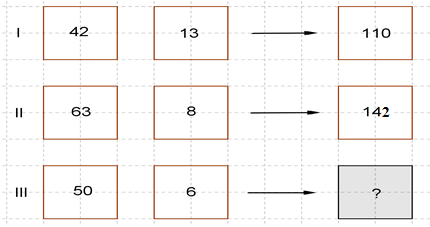 A) 106B) 112C) 118D) 120E) 102 5. Разгадайте числовой ребус  и найдите N+M+P: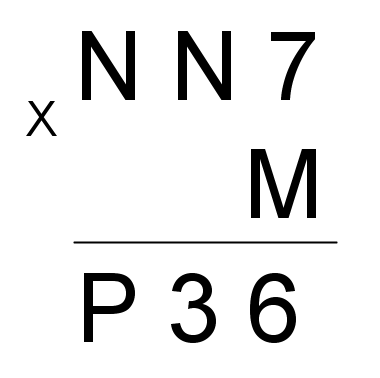 A) 9B) 17C) 8D) 21E) 18 6. Пильщики распиливают бревно на метровые части. Длина бревна – 5 метров. Один распил занимает полторы минуты. Сколько минут потребуется, чтобы распилить все бревно? A) 4 минутB) 7 минутC) 6 минутD) 8 минутE) 5 минут 7. Даны функции  и A) значение в графе В большеB) значение в графе А на 2 меньшеC) значение в графе В на 0,5 меньшеD) значения в графах А и В равны E) значение в графе А на 1 больше 8. А, В, С различные цифры, если , тогда A) 3B) 4C) 2D) 1E) 5 9. Известно, что , причем a и b - натуральные числа.      Найдите .A) 72B) 61C) 100 D) 94E) 121 10. Известно, что , , - положительные числаA) значения в графах А и В равны B) значение в графе В большеC) невозможно определитьD) значение в графе А на 2 меньшеE) значение в графе А больше11. Алия решила приготовить салат «Оливье». Для этого написала список продуктов и их количество. После исследования цен в супермаркетах составила таблицу, куда выписала диапазон цен по каждому наименованию. Определите в каком супермаркете Алие экономично сделать закуп продуктов?         A) ГринB) МагнумC) Смолл D) АстыкжанE) Кенмаркет12. Выберите верное утверждение по приведенной ниже диаграмме.Диаграмма. Год образования государственных природных ООТ (Особо охраняемые территории, заповедники) КазахстанаA) ООТ Барсакельмес – 1998 г.B) Алматинский ООТ – 2004 г.C) ООТ Каратау – 1931 г.D) ООТ Коргалжын – 1968 г.E) Аксу-Жабаглы образовался позже ООТ Алаколь – 1939 г. 13. Значение какого из данных выражений не кратно числу 11? A) B) C) D) E) 14. Какой цифрой оканчивается число ?A) 2B) 0C) 6D) 4E) 815. Укажите выражение для вычисления площади незаштрихованной части        прямоугольника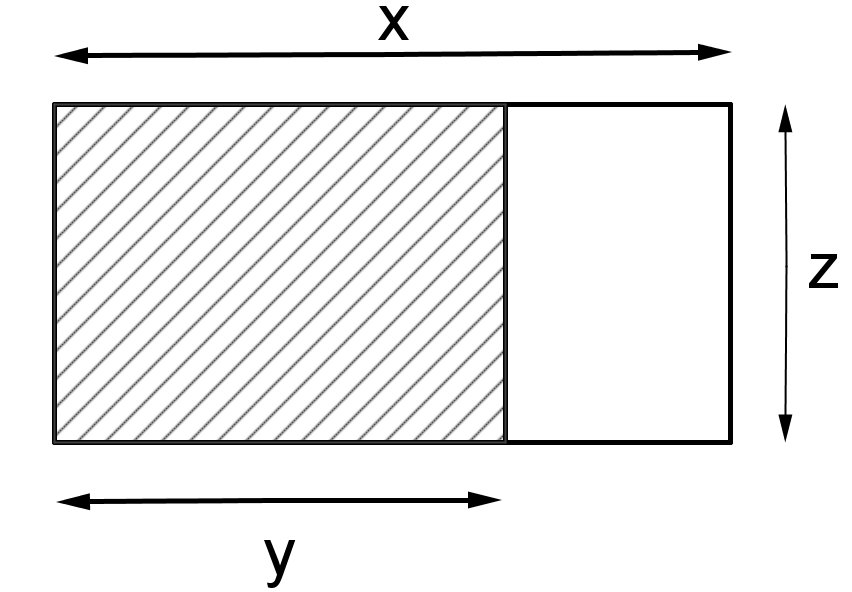 A) B) C) D) E) 16. Сколько концов у четырех с половиной палок? A) 10B) 9,5C) 4D) 9E) 8 17. Х - это сумма цифр наибольшего положительного двузначного числа, которое при делении на пять даёт простое числоA) B) значение графы А в 5 раз больше ВC) А=В-81D) A=BE) А>B18. По периметру школьной ограды посажены деревья. Маша и Зейнеп считают их, двигаясь навстречу друг другу, но начинают счет от разных деревьев. Поэтому дерево, которое Маша посчитала 12, Зейнеп посчитала 42. А то дерево, которое у Маши было первым, у Зейнеп было седьмым. Сколько всего деревьев? A) 49B) 54C) 43D) 46E) 5219. Расставьте скобки в числовом выражении, чтобы равенство стало верным:A) B) C) D) E) 20. Вначале количество асыков у трех команд относились как 7:6:5, а в конце       их количество стало относиться как 6:5:4. С каким количеством асыков         начинала команда, выигравшая 12 асыков у другой?A) 380B) 240C) 420D) 432E) 120